Judicial Council of Georgia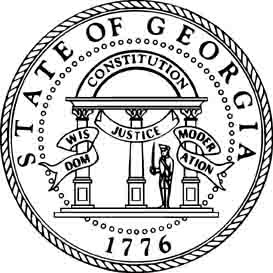 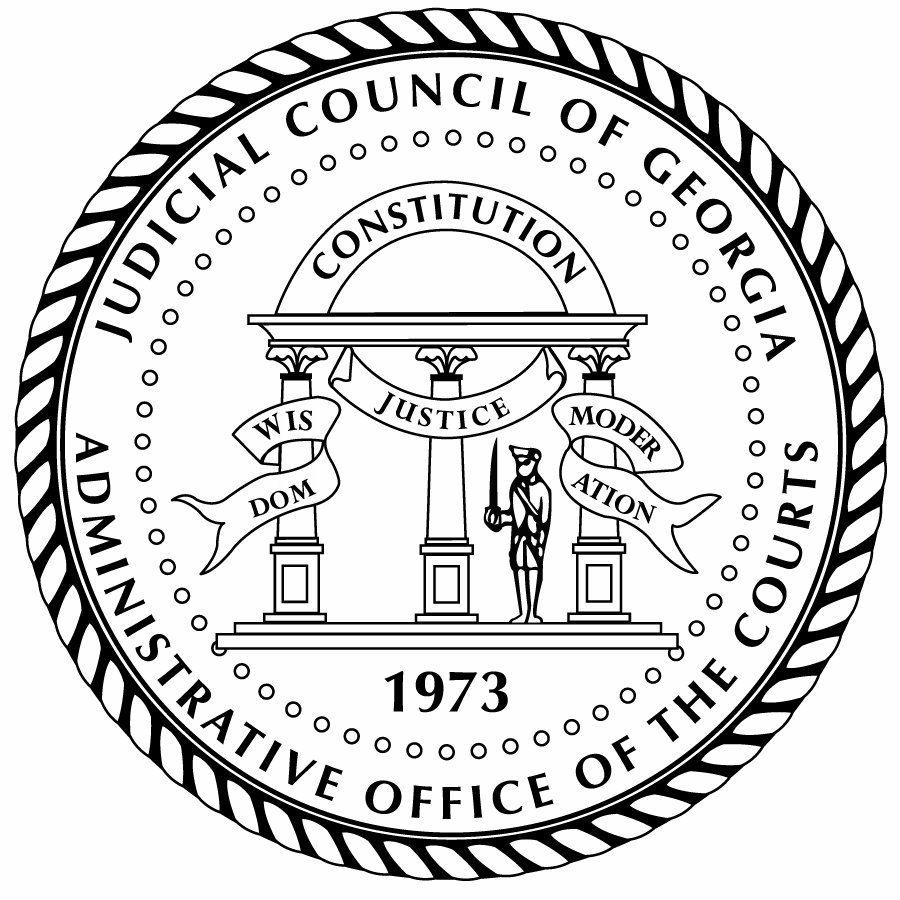 Administrative Office of the CourtsGeorgia Child Support CommissionTechnology and Calculator SubcommitteeRegina Quick, Esq., ChairFriday, April 05, 20242:00 p.m. - 4:00 p.m.  In-person location: State Bar of Georgia, Room 1, 3rd floor, 104 Marietta St. NW
 Atlanta, GA 30303To participate virtually by Zoom Webinar, please click the link below:https://georgiacourts-gov.zoom.us/j/82562295429?pwd=Vomm4GPwKWCFlX4rYerdUlVB31FDI5.1Webinar ID: 825 6229 5429Passcode: 627865Or One tap mobile :    +13126266799,,82562295429#,,,,*627865# US (Chicago)    +16465588656,,82562295429#,,,,*627865# US (New York)International numbers available: https://georgiacourts-gov.zoom.us/u/kl0S8EhJ9AGENDAWelcome and Housekeeping– Regina Quick, Chair and StaffMinutes – Regina Quick, Chair and StaffOld Business – Regina Quick, Chair and StaffSelf-Employment Taxes Paid Formula Preexisting Order Calculations on Schedule BNew Business – Regina Quick, ChairJuvenile Court Worksheet Case Styling for Calculator Calculator Modernization Project Proposed streamline of deviations in Schedule E Next Meeting and Adjourn– Regina Quick, Chair and Staff